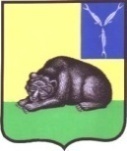 СОВЕТ МУНИЦИПАЛЬНОГО ОБРАЗОВАНИЯ ГОРОД ВОЛЬСКВОЛЬСКОГО МУНИЦИПАЛЬНОГО РАЙОНАСАРАТОВСКОЙ ОБЛАСТИРЕШЕНИЕ30 октября 2014 года                         № 14/3- 70                                      г. ВольскОб установлении налога на имущество физических лиц и налоговых льгот на территории муниципального образования город ВольскВ соответствии с Федеральным Законом от 04.10.2014 г. № 284-ФЗ «О внесении изменений в статьи 12 и 85 части первой и часть вторую налогового кодекса Российской Федерации и признании утратившим силу закона Российской Федерации «О налогах на имущество физических лиц», на основании ст. 19 Устава муниципального образования город Вольск, Совет муниципального образования город Вольск Вольского муниципального района Саратовской области РЕШИЛ:Установить на территории муниципального образования город Вольск налог на имущество физических лиц.Установить на территории  муниципального образования город Вольск следующие ставки  налога на имущество  физических лиц в зависимости от суммарной инвентаризационной стоимости по состоянию на 1 января каждого года, за исключением объектов указанных в п.3 ст. 402 НК РФ:3. Установить, что дополнительно от налогообложения освобождаются следующие категории налогоплательщиков:   - лица, имеющие звание «Почетный гражданин Земли Вольской»,   - лица, принимавшие участие в боевых действиях и имеющие удостоверение участника боевых действий, за исключением категорий лиц, предусмотренных ст. 407 НК РФ.4. Установить, что граждане, имеющие трех и более детей, семьи которых признаются многодетными в соответствии с Законом Саратовской области «О мерах социальной поддержки многодетных семей в Саратовской области», освобождаются в заявительном порядке (путем подачи заявления в Налоговый орган) в размере 50% от уплаты налога на имущество физических лиц в отношении имущества, построенного на земельном участке, предоставленного в собственность под объекты индивидуального жилищного строительства, дачного строительства, ведения садоводства или огородничества, размеры которого не превышают максимальной нормы предоставления земельных участков. 5. Признать утратившим силу решение Совета муниципального образования город Вольск:- от 05 августа 2013 года № 66/2-354 «Об установлении ставок, порядка и сроков уплаты налога на имущество физических лиц на территории муниципального образования город Вольск».6.   Контроль за исполнением настоящего решения возложить на комиссию по бюджету налогам и земельно-имущественным отношениям Совета муниципального образования город Вольск.7.  Настоящее решение вступает в силу с 01 января 2015 года, но не ранее чем по истечении одного месяца со дня официального опубликования. Глава муниципального образования  город Вольск                                                               В.Г. МатвеевСуммарная инвентаризационная стоимость объектов налогообложения, умноженная на коэффициент-дефлятор (с учетом доли налогоплательщика в праве общей собственности на каждый из таких объектов)Ставка налога в %До 300 тыс. руб. (включительно)0,1От 300 тыс. руб. до 500 тыс. руб. (включительно)0,3Свыше 500 тыс. руб.2,0